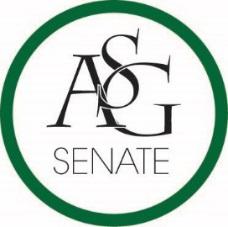 Senate MinutesFebruary 11th, 2020Graduate Education Auditorium, 6:30 PMCall to OrderRoll CallPresent: 37Proxy: 4Absent: 7Approval of the MinutesSpecial OrdersReports (5 minutes each)Special ReportsAdvisor, PJ Martinez Spring Break Civil rights bus tour with MC $100 which includes lodging and transportationContact PJ if interestedGraduate Assistant Katie MaharPresident, Jared PinkertonAllocated $26,000 of the ASG BudgetRazorback readership is an available resource for newspapersLaunched first Campus Unity BoardThank you to Senators who cameMost people spoke of poor advising experiencesTask Force to solve these advising problems is in the process of being formedPlease come to the Campus Unity Board meeting next monthPresidential Poll will be issued to obtain data about students’ needsQ&A with Chancellor Steinmetz Hillside 206 Wednesday, February 12th at 5-6pmVice-President, Sadie BryantFaculty appreciation week April 6th-10thPlease nominate professors for the Faculty appreciation Banquet (probably on April 9th)Treasurer, Kevin Smith Jr. Allocated $112,000 to RSO’s Around $95,000 left, please contact OFA for fundingSecretary, Jack Skidmore No ReportChief Justice, Justyce YuilleElections Promotions Committee applications open on Hogsync starting on Monday, February 17th and close on March 4th Please advertise it to all of your friends (not just ASG students)GPSC President, JD. D’Loreto-Hill Cabinet ReportsChief of Staff, Arianna Kiaei No reportFLF Coordinator, John HedgecockNo ReportChair of the Senate, Kianna SarvestaniElections for Chair of Senate Reminders:Chair of senate nominations Feb. 18th and Feb. 25thChair of Senate Election March 3rd Mandatory Chair of Senate meeting only on Feb. 18th at 5:30pm for all who are runningSchedule personal meeting with Kianna if you have questionsAppointments, Nominations, and ElectionsEthics Committee (3)Senators Bevenue, Kalajyan, and Simmons were elected to be on the Ethics CommitteePublic Comment (3 at 2 minutes each)Old BusinessASG Senate Bill No. 7- Bill to Amend the ASG Constitution Author(s): ASG President Jared Pinkerton, ASG FLF Coordinator John Hedgecock, ASG Director of Mental Health Michael Fuhrman, ASG Deputy Director of Associate Member Program Nyasha Bgoni, ASG Director of Associate Member Program Tommy Davis, ASG Special Advisor to the President Stephanie Verdaris, ASG Senator Katie Gardner, ASG Senator Beck WilliamsSponsor(s): Senator Jason Neeley, Senator Levi Brown, Senator Megan Sturdivant, Senator Mason Hook, Senator Anna Cook, Senator Kate Sego, Senator Carlee McGuire, Senator Meredith Wilson, Senator Anthony Krammer, Senator Angel Meneses, Senator Kathleen Bridgeforth, Senator Mackenzie Selby, Senator Cody Parrish, Senator Kendall Perkins, Senator Caleb Parker, Senator Esteban Lopez, Senator Lizeth Martinez, Senator Andrew Kutchka, Senator Nathan Martinez, Senator Phil Necessary, Senator Bryce McWilliams, Senator Jacob Spradlin, Senator Sarkis Kalajyan, Senator Jesus Perera, Senator Brooklynn WarrenInternal Affairs suggests passing as writtenAuthorship: reviewed the creation of the MDC positionResolution passes42 Pass0 Fail0 AbstentionsASG Senate Resolution No. 10- A Resolution in Support of Nursing Room Renovations on Campus Author(s): Senator Natalie Ceniceros, Students for Loving Choices Vice President Lydia Miller, Students for Loving Choices Treasurer Chelsey Stull, Students for Loving Choices Secretary Abigail Thurstenson Sponsor(s): Senator Lily Jones, Senator Grayson Dickinson, Senator Kate SegoCampus Life suggests passing as writtenAuthorship: Chelsea Stoll, Treasurer of Students for Loving ChoicesThe purpose of the RSO is to support women in reproductive crisis.This resolution would help support that goalResolution passes 42 Pass0 Fail0 AbstentionsNew BusinessASG Senate Resolution No. 11- A Resolution To Support Availability of Contraceptives in Residence Halls Author(s): Senator Lily Jones, Senator Hunter Simmons, John KeifnerSponsor(s): Senator Nathan Martinez, Senator Caleb Parker, Senator Kate Sego, Senator Grayson Lee, Senator Anna Cook, Senator Jacob Spradlin, Senator Andrew Kutchka, Senator Anthony Kammerer, Senator Chloe Bevenue, Senator Brooklyn Warren, Senator Lizeth Martinez, Senator Kendall Perkins, Senator Brynn Lea, Senator Mackenzie SelbyAuthorship: explained Resolution and statistics mentioned in the legislationImportant to make the resource more available Our Benchmark institutions do this alreadyReferred to Infrastructure and Campus Life CommitteesASG Senate Bill No. 8- A Bill to Create an Exploratory Committee on Improving Culture and Accountability within the SenateAuthor(s): Senators Anthony Kammerer, Caleb Parker, Levi Brown, and Lizeth Martinez, Sponsor(s): Jake TroyeAuthorship: explained the purpose and committee election processElections will begin presumably right after the Bill PassesReferred to Internal Affairs CommitteeAnnouncementsSenator MenesesHogs Care WeekSign up for TablingTell your friendsShare the graphicsThere will be a random acts of Kindness giveawaySenator Luke LongBetter Communication Program for reminders about events on campusIf interested to trial the Remind 101DM him your number to be addedAdjournment